   Application for a Licence to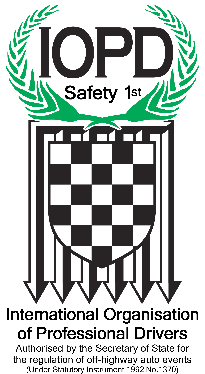 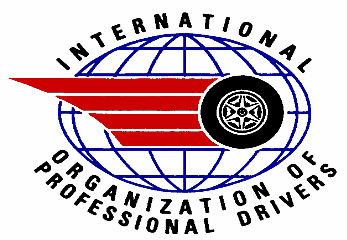    Compete in IOPD Authorised   Mechanically Propelled EventsConditions:1. The signee of this application has read the rules and regulations governing these events and agrees to be bound by them.  2. This licence will be revoked immediately upon failure of the signee to observe all or any of the conditions stated herein.  3. The signee agrees to satisfy themselves of the preparation and condition of the course and accepts that the margins of     safety, barriers and braking areas are adequate and suitable for their degree of competence and type of vehicle.  4. The signee accepts the responsibility of monitoring all conditions that may materially change the fore mentioned and they     participate of their own free will whilst knowing the risks involved. 5. The signee accepts that dangerous conditions plus dangerous, careless and inconsiderate driving plus high speeds plus the     use of specially constructed vehicles may significantly increase the risk of being killed, permanently disabled or seriously     injured.6. The signee confirms ‘That I have no known medical condition or injury (including sight impairment) that will affect my     ability to control or direct the mechanically propelled vehicle with which I intend to participate’.7. The signee confirms that ‘Should I be aware of any medical condition or injury be it age related for motorcyclists, including  prescribed medication or disability which may affect my ability to control or direct the mechanically propelled vehicle, I will present myself to the Chief Medical Officer or Clerk of the Course, prior to signing on for a final appraisal’.Signature of Holder ......................................………........................... Date ............……...................Signature of Parent or Guardian (if under 18 years old) ............................................................. ………………………Age if under 18 …………………PARTICIPANT’S NAME:		ADDRESS:TELEPHONE NO:EMERGENCY CONTACT NAME/TEL:IOPD LICENCE NO:  	   	   ISSUING ORGANISATION:(To be completed by the Organiser or the IOPD OR ORGANISATION AFFILIATED TO)2019 Fees:   One Event £10.00			Annual £20.00	(For use at any IOPD Authorised event)DATE OF ONE-DAY EVENT:					 Please return to:		The Secretary of the Organising Event 						or                                       The International Organisation of Professional Drivers Ltd.Motor Sports Centre, Sandbed,  ,  HX7 6PTTel: 01422 843651			    email: 		                 Fax: 01422 844171ANY PERSONAL INFORMATION GIVEN TO US WILL BE USED IN ACCORDANCE WITH THE DATA PROTECTION ACT 1998. The IOPD will not pass any of this data to a third party.  